2029 Vietnam Holidays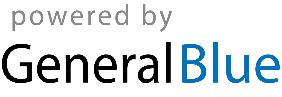 2029 - Vietnam Calendar2029 - Vietnam Calendar2029 - Vietnam Calendar2029 - Vietnam Calendar2029 - Vietnam Calendar2029 - Vietnam Calendar2029 - Vietnam Calendar2029 - Vietnam Calendar2029 - Vietnam Calendar2029 - Vietnam Calendar2029 - Vietnam Calendar2029 - Vietnam Calendar2029 - Vietnam Calendar2029 - Vietnam Calendar2029 - Vietnam Calendar2029 - Vietnam Calendar2029 - Vietnam Calendar2029 - Vietnam Calendar2029 - Vietnam Calendar2029 - Vietnam Calendar2029 - Vietnam Calendar2029 - Vietnam Calendar2029 - Vietnam CalendarJanuaryJanuaryJanuaryJanuaryJanuaryJanuaryJanuaryFebruaryFebruaryFebruaryFebruaryFebruaryFebruaryFebruaryMarchMarchMarchMarchMarchMarchMarchSuMoTuWeThFrSaSuMoTuWeThFrSaSuMoTuWeThFrSa123456123123789101112134567891045678910141516171819201112131415161711121314151617212223242526271819202122232418192021222324282930312526272825262728293031AprilAprilAprilAprilAprilAprilAprilMayMayMayMayMayMayMayJuneJuneJuneJuneJuneJuneJuneSuMoTuWeThFrSaSuMoTuWeThFrSaSuMoTuWeThFrSa12345671234512891011121314678910111234567891516171819202113141516171819101112131415162223242526272820212223242526171819202122232930272829303124252627282930JulyJulyJulyJulyJulyJulyJulyAugustAugustAugustAugustAugustAugustAugustSeptemberSeptemberSeptemberSeptemberSeptemberSeptemberSeptemberSuMoTuWeThFrSaSuMoTuWeThFrSaSuMoTuWeThFrSa1234567123418910111213145678910112345678151617181920211213141516171891011121314152223242526272819202122232425161718192021222930312627282930312324252627282930OctoberOctoberOctoberOctoberOctoberOctoberOctoberNovemberNovemberNovemberNovemberNovemberNovemberNovemberDecemberDecemberDecemberDecemberDecemberDecemberDecemberSuMoTuWeThFrSaSuMoTuWeThFrSaSuMoTuWeThFrSa1234561231789101112134567891023456781415161718192011121314151617910111213141521222324252627181920212223241617181920212228293031252627282930232425262728293031Jan 1	New Year’s DayFeb 3	Communist Party of Viet Nam Foundation AnniversaryFeb 6	Kitchen guardiansFeb 12	Vietnamese New Year HolidaysFeb 13	Vietnamese New YearFeb 17	Victory of Ngọc Hồi-Đống ĐaFeb 27	Lantern FestivalMar 8	International Women’s DayApr 21	Vietnam Book DayApr 23	Hung Kings CommemorationsApr 30	Day of liberating the South for national reunificationMay 1	Labour DayMay 7	Dien Bien Phu Victory DayMay 19	President Ho Chi Minh’s BirthdayMay 27	Buddha’s BirthdayJun 1	International Children’s DayJun 16	Mid-year FestivalJun 28	Vietnamese Family DayJul 27	Remembrance DayAug 19	August Revolution Commemoration DayAug 24	Ghost FestivalSep 2	National DaySep 22	Mid-Autumn FestivalOct 10	Capital Liberation DayOct 20	Vietnamese Women’s DayNov 20	Vietnamese Teacher’s DayDec 22	National Defence Day